Referat fra SRY-møte 6, 2017Tilstede: Godkjenning av innkalling og dagsorden Vedtak
Til møte var høringssak- Fagbrev på jobb ettersendt. Leder forslo at saken behandles etter Utdanningsdirektoratets orientering om fagfornyelsen og arbeidet med kjerneelementer i læreplaner. Med dette ble innkalling og dagsorden enstemmig godkjent.Behandling av diskusjons og orienteringssakLied utvalget- Informasjon om utvalgets arbeid og mandatUtvalget ble nedsatt i statsråd 1. september 2017. Utvalget skal blant annet vurdere om strukturen og innholdet i videregående opplæring gir elevene de beste forutsetningene for å lære og fullføre videregående. Gruppen skal også se på om opplæringen gir elevene kompetansen de trenger for å delta i samfunnet.Ragnhild Lied understreket at SRY er en viktig diskusjonspartner i arbeidet, og at SRY skal kunne bidra med innspill og perspektiver. Utvalget har avholdt ett oppstartsmøte, men har enda ikke gjort noen veivalg. Det er etablert en referansegruppe for arbeidet. Referansegruppen er partssammensatt og flere av medlemmene i SRY er oppnevnt i referansegruppen.Utvalget er opptatt av å møte andre som jobber med videregående opplæring, fagmiljøer, elever, andre relevante organisasjoner og grupperinger som har ulikt perspektiv. Utvalget skal blant annet vurdere innhold og struktur i videregående opplæring, og om strukturen gir de beste forutsetningene for å lære, fullføre, med inngang til UH-sektoren. Mandatet ber utvalget se på helheten i opplæringen. Her vil det også være mange utfordringer som ikke bare handler om fagopplæring. De faglige rådene har lagt ned mye arbeid med tilbudsstrukturen, og utvalget skal bygge på eksisterende arbeid og ny tilbudsstruktur som fastsettes av departementet. SRY ønsker å komme tidlig inn og gi innspill til utvalget. Rådet er opptatt av status, kvalitet og at nivå på fagbrev ikke senkes. Den norske modellen med en todeling mellom opplæring i skole og arbeidsliv står fast og har en solid forankring blant partene i arbeidslivet. SRY har også vært tydelige på at det ikke er et uttrykt ønske om et nytt nivå mellom ufaglært og fagarbeider.SRY mener det er viktig at det internasjonale perspektivet og spesielt det nordiske samarbeidet vies oppmerksomhet i arbeidet og at framskrivninger i forhold til fremtidig nordisk arbeidsmarked vektlegges.  Lied informerte om at utvalget vil komme til å foreslå endringer på en rekke områder. Målet må være å forbedre det norske utdanningssystemet for å møte fremtidens arbeidsliv og den kompetansen arbeidslivet trenger. I regjeringens perspektivmelding (2017) skisseres det at Norge skal skape 15-20 000 nye arbeidsplasser hvert år. Dette arbeidslivet må til enhver tid sikres relevant kompetanse. SRY mener også det er viktig at utvalget ser nærmere på hvordan struktur og innhold i opplæringen kan ivaretas i forhold til endringsbehov for kompetansen. Dagens system oppleves som sementert og kan eksemplifiseres med Y- nemndenes rolle og innflytelse som i dag varierer sterkt fra fylke til fylke. SRY vil anbefale at utvalget invitert regionale arbeidslivspartener til dialog om ovennevnte utfordringer.
Vedtak
Informasjonen tas til orientering.Behandling av vedtakssaker
SRY- sak 18-06- 2017	Fagfornyelsen - kjerneelementer i læreplaner og fagfornyelse av arbeidslivsfagetUtdanningsdirektoratet orienterte om arbeidet som nå er i gang med å fornye kunnskapsløftet. Målet er å styrke utviklingen av elevenes dybdelæring og forståelse. Verdigrunnlaget skal løftes fram i læreplanene, og elevene skal blant annet jobbe tverrfaglig med demokrati og medborgerskap, bærekraftig utvikling og folkehelse og livsmestring. Alle læreplaner i grunnskolen og de gjennomgående fagene i videregående skole skal gjennomgås.Arbeidet med nye læreplaner skal bygge videre på Kunnskapsløftet, og bli et bedre arbeidsverktøy for skolen. Dette vil gi nye måter å jobbe med læreplanene på, og følgende vil blant annet bli nytt:Mer relevant innhold og sammenheng i fageneProgresjon i elevenes læring skal bli tydeligere i læreplaneneLæreplanene skal fremdeles ha kompetansemål, og de grunnleggende ferdighetene skal videreføres, men det skal tydeliggjøres hvor disse skal inn i fagene. Kjerneelementer er det elevene må lære for å kunne mestre faget og det mest betydningsfulle innholdet elevene skal lære på skolen. Kjerneelementer skal bestå av sentrale begreper, metoder, tenkemåter, kunnskapsområder og uttrykksformer i faget. Vi har satt sammen egne grupper som skal definere hva som skal være de ulike fagenes kjerneelementer.Fornyelse av arbeidslivsfagetUtdanningsdirektoratet ønsker å etablere en referansegruppe for fagfornyelsen i arbeidslivsfaget. Arbeidslivsfaget er innholdsmessig aktuelt som en introduksjon til arbeidsoppdrag og prosesser som eleven vil møte i yrkesrettede utdanningsprogram i videregående opplæring. Referansegruppen skal sette seg inn i arbeidet som er i gang med å lage kjerneelementer i arbeidslivsfaget i lys av Meld. St. 28 (2015–2016)SRY er positive til fagfornyelsen og at det defineres kjerneelementer i fag. Dette kan bidra til tydeliggjøring av hva som er de mest sentrale kompetansemålene i de ulike fagene. SRY er også positive til å oppnevne representanter til en referansegruppe for arbeidslivsfaget. Referansegruppen skal i sitt arbeid ha dialog med SRYs medlemmer. 
Vedtak
Følgende representanter oppnevnes til referansegruppe for arbeidslivsfaget. Christian Danielsen (LO- Fagforbundet), Espen Lynghaug (NHO- NHO Mat og Drikke), Siri Halsan (KS) og Astrid Moen Sund (Utdanningsforbundet).                                                                                         SRY- sak 19-06-2017	Fagbrev på jobb
Kunnskapsdepartementet sendte den 4. april 2017 på høring et notat med forslag om innføring av Fagbrev på jobb. På grunnlag av høringsuttalelsene har departementet utarbeidet nytt forslag til lovtekst som er sendt på ny høring.Forslaget innebærer en viktig prinsipiell endring i forhold til opplæringsordninger. Ordningen foreslås etablert uten at det stilles krav til fellesfag. Departementet viser i høringen til praksiskandidatordningen der det ikke kreves eksamen i fellesfagene, og trekker paralleller til den nye ordningen fagbrev på jobb.SRY merker seg at det ikke er beskrevet krav til fullført grunnskole, og ikke krav til fellesfag i ordningen. Spørsmålet er om dette kan svekke fagbrevet og gjøre det vanskelig for kandidater i ordningen å avlegge fag/ svenneprøven. Det er ulike oppfatninger i SRY om dette, men rådet legger til grunn at nivået og kvaliteten på dagens fag- og svennebrev ikke skal senkes.SRY drøftet videre om ordningen passer for alle lærefag. En mulig løsning kan være at de faglige rådene gir sin tilslutning til innføring før ordningen etableres i de ulike utdanningsprogram. 
Vedtak
Basert på diskusjonen utarbeider sekretariatet forslag til høringssvar. Høringssvaret oversendes SRYs medlemmer for kommentarer og innspill før oversendelse til KD. SRY- sak 20-06- 2017	Godkjenning av referat fra SRY møte 9.10.2017
Vedtak
Referatet enstemmig godkjentSRY- sak 21-06- 2017	Mandat, strategi og aktivitetsplan for SRYs 							internasjonale arbeidsgruppe 
Astrid Moen Sund orienterte om arbeidet i SRYs internasjonale gruppe. Arbeidsgruppen la fram en strategi for samarbeid med arbeids- og næringsliv i internasjonale spørsmål for SRY i 2013 med sikte på å styrke det internasjonale perspektivet i fag- og yrkesopplæringen. Etter gruppens gjennomgang av strategien i 2016 ble den funnet for ambisiøs ut fra gruppens ressurstilgang, og fire hovedområder ble derfor prioritert ut forrige oppnevningsperiode: saker av interesse for nasjonal politikkutforming i ACVT/DGVTden europeiske lærlingealliansen (EAFA)SIUs internasjonaliseringskonferanse (IKG)OECDs workshop for workbased learning SRY er konstituert og mandatet for SRY for oppnevningsperioden 2017-2021 presiserer at SRY bla skal: «ha en aktiv rolle i det internasjonale samarbeidet om utviklingen av fag- og yrkesopplæringen».  SRY mener det fortsatt behov for en gruppe som kan systematisere og informere rådet om det internasjonale kunnskapsgrunnlaget. Det foreslås at arbeidsgruppen videreføres og benevnes «SRYs internasjonale gruppe». Gruppen skal ha fokus på internasjonale prosesser og aktiviteter som kan bidra til å utnytte internasjonale erfaringer i det nasjonale arbeidet med SRYs mandat. Hensikten er å spille en aktiv rolle, slik at SRY kan bidra til å dra bedre nytte av internasjonalt kunnskapsgrunnlag om fag- og yrkesopplæring i arbeidet med å nå nasjonale mål.
Vedtak
SRY viderefører det internasjonale arbeidet gjennom en egen arbeidsgruppe: SRYs internasjonale gruppe.  SRY vedtar gruppens forslag til strategi. SRYs internasjonale gruppe legger fram forslag til handlingsplan for sitt arbeid til neste møte 14.12.17.Behandling av diskusjons og orienteringssakerInformasjon fra KD om saker og prosesser innenfor fag- og yrkesopplæringsfeltet
Det er vedtatt en ny organisasjonsstruktur i KD. Dagens avdelinger legges ned, og det opprettes følgende 6 nye avdelinger:Juridisk avdeling, med ansvaret for alle KDs rettslige områder Avdeling for barnehager og grunnskoleEtatsstyring av UtdanningsdirektoratetAvdeling for videregående opplæring, fagskoler og kompetansepolitikkEtatsstyring av Kompetanse Norge og LånekassenAvdeling for høyere utdanning og forskning. Avdeling for eierskap til universiteter og høyskolerEtatsstyring av statlige universiteter og høyskoler, Norges forskningsråd, Tjenesteorganet, forvaltningsorganene i Bergen og Oslo, de forskningsetiske komiteeneAnsvaret for UNIS, NSD, Simula, Uninett, NUPIAvdeling for fellestjenester og strategiske satsingsområderDe nåværende avdelinger fortsetter frem til dato for nedleggelse (senest 1.mars 2018).Forslag til statsbudsjett 2018
Regjeringen har foreslått 40 millioner kroner til yrkesfagene. Midlene er innrettet mot samfunnskontrakten, rekrutteringsarbeidet, samarbeid skole-arbeidsliv, lektor II ordning på yrkesfag og desentralisert yrkesfaglærerutdanning.Vedtak
Informasjonene tas til orientering.Bedre synliggjøring av SRYSRY arbeidet i møte 9.10.2017 med oppfølging av mandat for SRY. I gruppearbeidene kom det frem at SRY burde synliggjøres bedre i den offentlige utdanningsdebatten. Ledelsen i SRY ønsket at rådet drøfter og gir innspill til hvordan SRY kan synliggjøres bedre i den kommende fireårsperioden.En utfordring i arbeidet med å synliggjøre SRY eksternt kan være utfordrende da medlemmene har ulike roller i egen organisasjon og kan ha ulike standpunkt i saker. Dagens drøfting av saken Fagbrev på jobb illustrerer dette. Imidlertid mener SRY at det i flere saker også er enighet. SRY bør jobbe mot å bli mer synlig gjennom å profilere de saker der rådet er enig. Eksempelvis er SRY enig om at nivået og kvaliteten i fagbrev ikke skal senkes og at fag og svenneprøven skal kvalitetssikre nivå. SRY bør konkretisere synlighet gjennom handlingsplanen for oppnevningsperioden.    VedtakTiltak for økt synlighet innarbeides i handlingsplanen for SRYPlan for SRYs arbeid i perioden 2017 - 2021I SRY-møtet 9. oktober 2017 ble det gjennomført gruppearbeid der rådet gav innspill til plan for SRYs arbeid i fireårsperioden (2017-2021). Basert på disse innspillene hadde sekretariatet satt opp forslag til overordnede temaer til diskusjon i SRY.Temaer1.	Hvordan arbeide for et mer seriøst arbeidsliv?2.	Rådgivning og karriereveiledning3.	Digitalisering og teknologi: effekter på arbeidsliv og utdanning i 	fremtidsperspektiv4.	Bærekraft og miljø: effekter på arbeidsliv og utdanning5.	Innovasjon og entreprenørskap: effekter på arbeidsliv og utdanning6.	Inkludering og «Excellence»	7.	Gjennomgang av virkemiddelbruken i fag- og yrkesopplæringenSRY mener temaene er gode og bør vurderes inn i SRYs handlingsplan for perioden. Imidlertid bør de ulike temaene konkretiseres nærmere i forhold til innhold og gjennomføring. Det bør utvikles bakgrunnsnotater for de ulike temaene som konkretiserer og foreslår hvordan SRY kan følge opp.SRYs mener at rådets medlemmer bør utvikle bakgrunnsnotatene og at disse behandles i rådet før de settes inn i handlingsplanen. Medlemmene oppfordres til å samarbeide om bakgrunnsnotatene.I tillegg bør SRY initiere forskning og statistikk som kan inngå i kunnskapsgrunnlaget. SRY bør også ta initiativ til et møte med kompetansepolitisk råd for å se hvordan de legger opp sitt arbeid.VedtakSRYs medlemmer utfordres til å melde tilbake til sekretariatet hvilke temaer de ønsker å lage bakgrunnsnotat til.
Presentasjon av statistikk om søkere til læreplass og godkjente kontrakter per 1. september 2017Utdanningsdirektoratet presenterte statistikk over søkere til læreplass og godkjente lærekontrakter pr. 1. oktober 2017. SRY konstaterer at statistikken er noe mer positiv enn ved samme tidspunkt i 2016. Statistikken er et viktig kunnskapsgrunnlag for å se trender og utvikling over tid. SRY ønsker å holde seg oppdatert på utviklingen sett i lys av dette.  VedtakInformasjonen tas til orientering.Evaluering av møteSRY konkluderte med et godt møte med gode innledere. Diskusjonene og sakene viser at vi er på et overordnet nivå.Vår saksbehandler: Karl Gunnar KristiansenDirekte tlf: 23 30 12 10E-post: kgk@udir.noVår dato: 20.11.2017Vår referanse2017/109Deres dato:Deres referanse: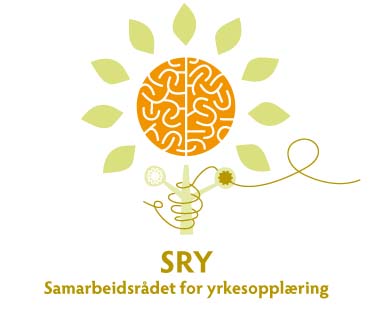 Dato: 7.11.2017Sted: Utdanningsdirektoratets lokaler, OsloGodkjent: SRY møte 14.12.2017SRYTrude Tinnlund, LOMette Henriksen Aas, LOKnut Øygard, LOOle Erik Almlid, NHOKristian Ilner, NHOJorunn Leegaard, KSSiri Halsan, KSTurid Semb, KMDEinar Hanisch, YSKari Hoff Okstad, SpekterAstrid K. Moen Sund, UtdanningsforbundetMadeleine Fallang, EOSture Berg Helgesen, KDAnne Eggen Lervik, VirkeObservatørSiv Andersen, SIU Ellen Marie Hollfjord, NFD (10.00 – 11.30)UtdanningsdirektoratetForfall:John Arve Eide, KSBente Søgaard, YS Terje Skyvulstad, Utdanningsforbundet Anne- Cathrine Hjertaas, KSStian Sigurdsen, VirkeKarl Gunnar KristiansenAina Helen Bredesen

